The United Kingdom Etiquettes à placer sur la carte.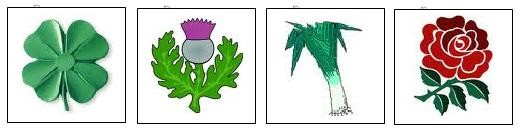 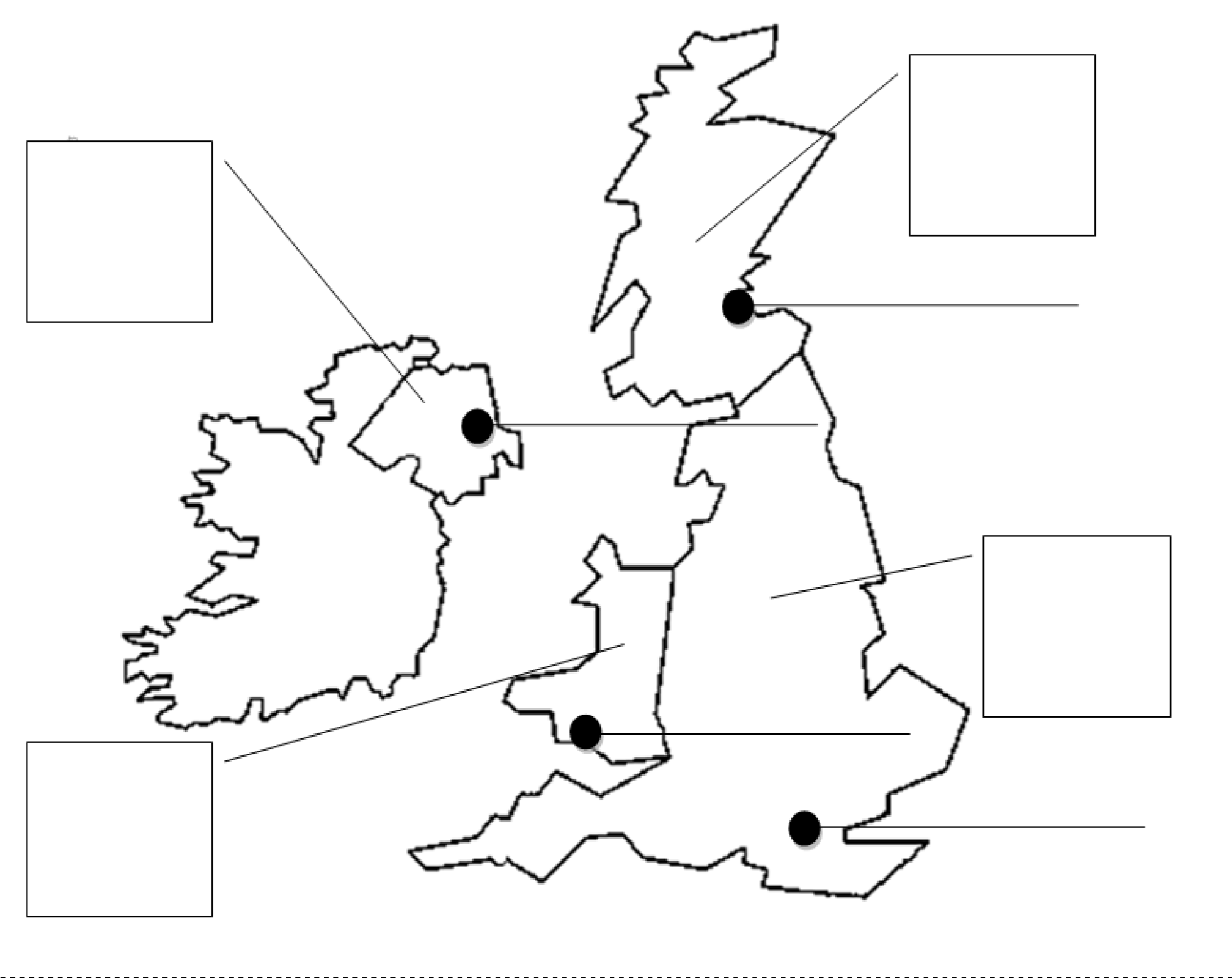 Place les cartes au bon endroit dans le tableau :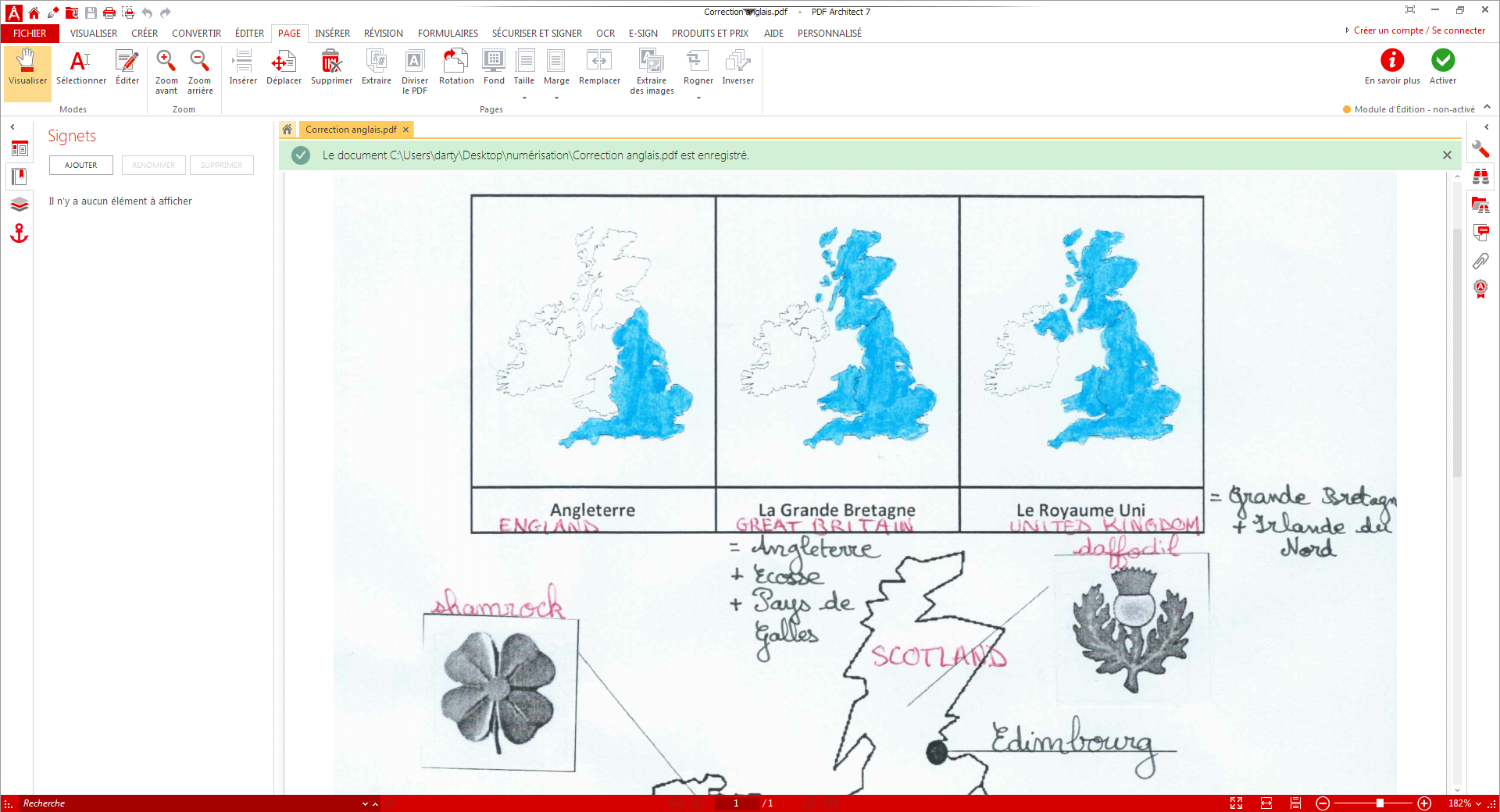 AngleterreLa Grande BretagneLe Royaume Uni